  муниципальное казенное дошкольное образовательное учреждение         «Детский сад комбинированного вида №443» г.Новосибирск Ленинского района                                                 Проект«Вредные и полезные микробы»подготовили дети, родители и педагоги группы №3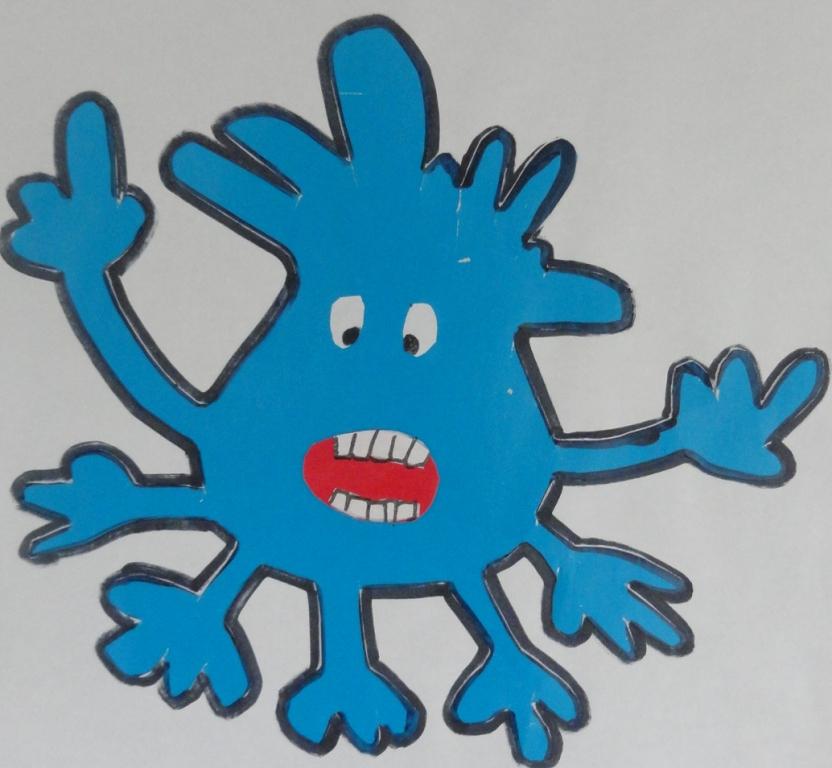 г. НовосибирскЦель: 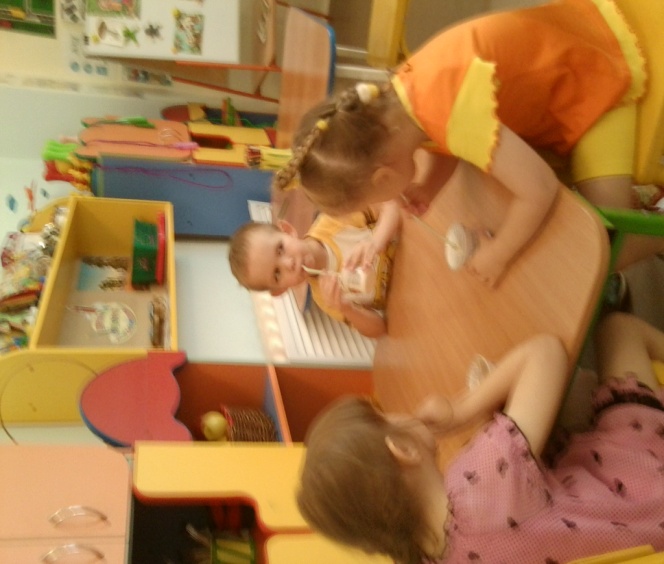 Создание условий для развития у детей                                   элементарных представлений о здоровом образе  жизни, правильном питании, микробах.Задачи:Дать представление о микроорганизмах (растут, размножаются, питаются, дышат) ,их пользе и вреде;Познакомить с простыми способами борьбы с болезнетворными бактериями;Воспитывать потребность вести здоровый образ жизни (анализировать,применять информацию для решения поставленных задач);Развивать умения сотрудничать с другими детьми.Участники:  дети, воспитатели, родители.I этап – выбор темы: Когда в группу принесли бифилин и дали детям, сказав, что в нем очень полезные микробы, сразу же возник вопрос: «А разве микробы могут быть полезные?»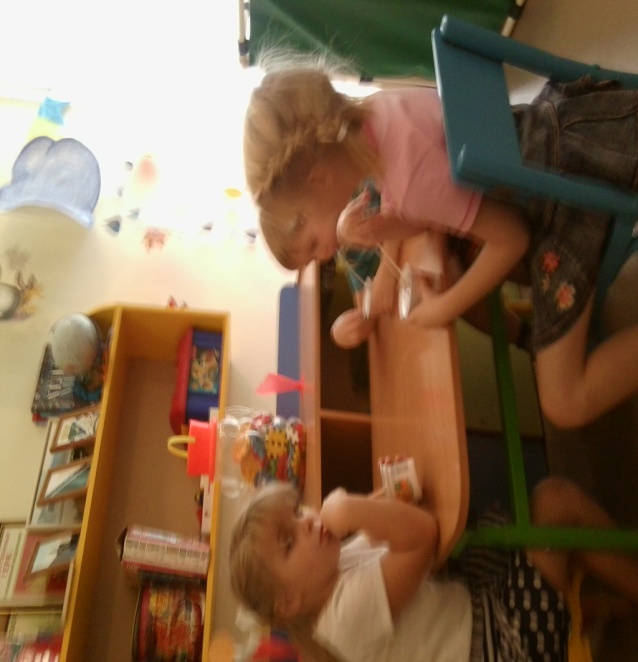 Введение в тему "Полезные и вредные микробы"Вредные и полезные микробыIIэтап  - сбор информации: Беседы с детьми;Беседы с родителями;Чтение литературы;Подбор художественной литературы;Беседа с медсестрой;Исследовательская деятельность;Дидактические игры;Сюжетно-ролевые игры.III этап – схема планирования: IV этап – реализация проекта: Беседы: «Кто такие микробы?», «Что любят микробы?», «Отчего прокисает молоко?», «Враги микробов», «Чистота – залог здоровья»;Создание предметно-развивающей среды;Экспериментирование: «Заквашиваем молоко»(полезные микробы), «Выращиваем плесень» (вредные микробы), «Осторожно снег!»;Изготовление книжек–малышек «Сказки про микробов»;Выращивание лука для отпугивания микробов – вирусов;Употребление Бифилина –М;Сочинение сказок про микробов;Творческие работы детей;Чтение сказки К.И.Чуковского "Мойдодыр", "Сказочный справочник здоровья" («Луковая семья», «Три брата луковки» ), чтение энциклопедий "Почемучка" ,просмотр плакатов и картин  "тело человека",просмотр мультфильмов. Бифидобактерии – это настоящие стражи человеческого организма.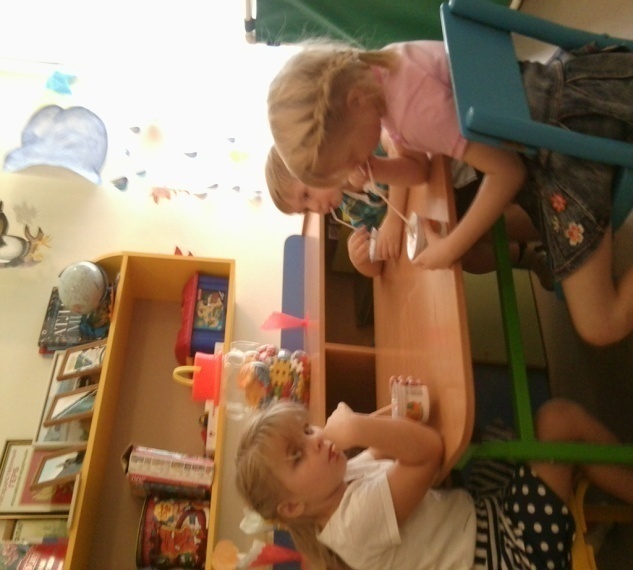 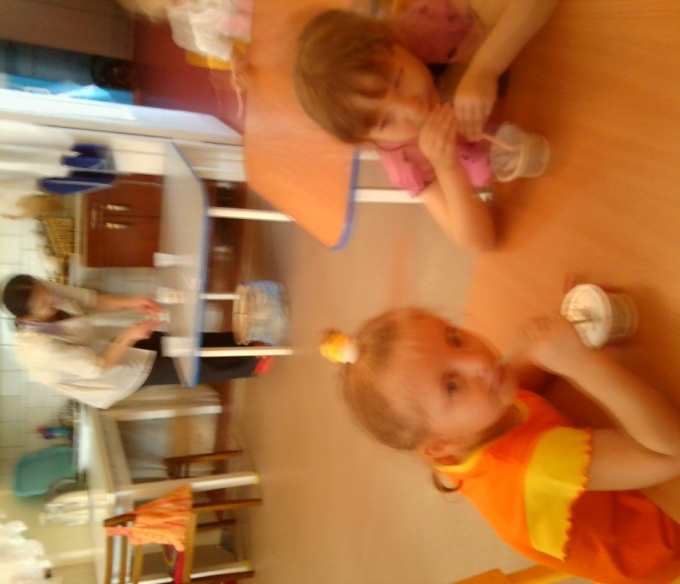 Путешествие с Биффи в страну здоровья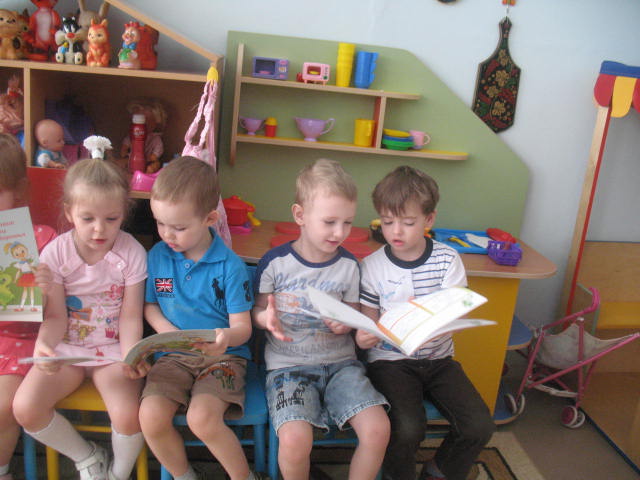 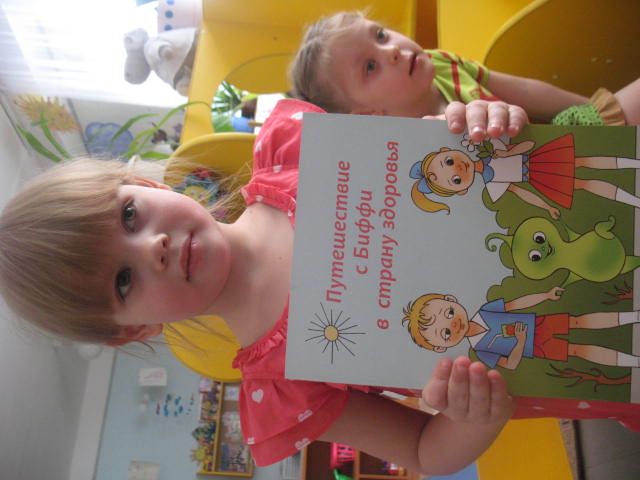 Создание предметно-развивающей среды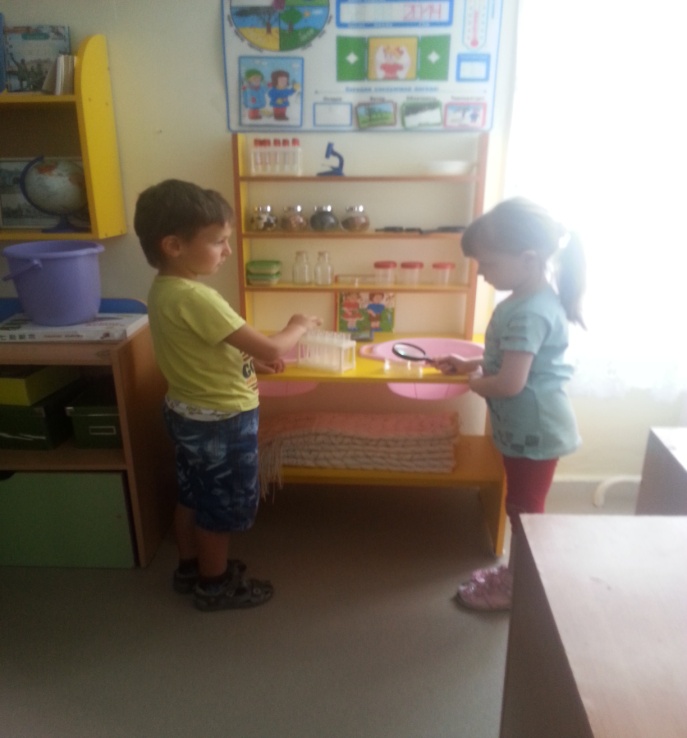 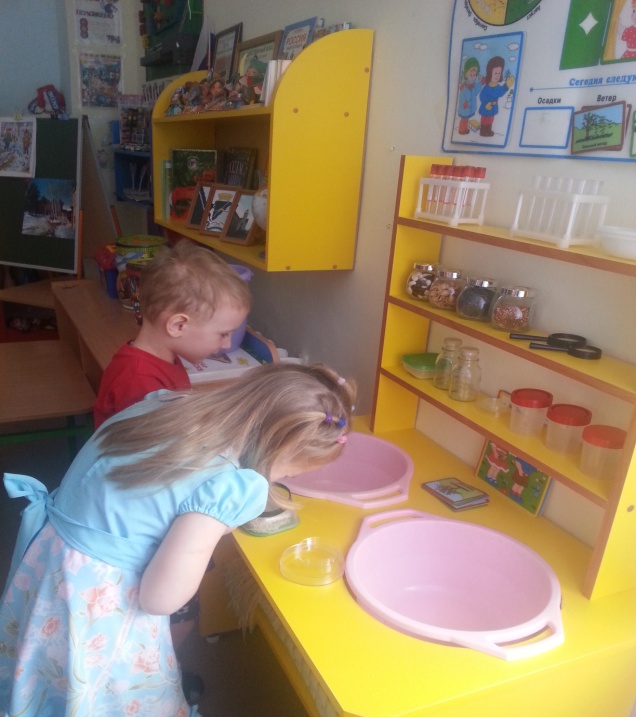 Подбор художественной литературы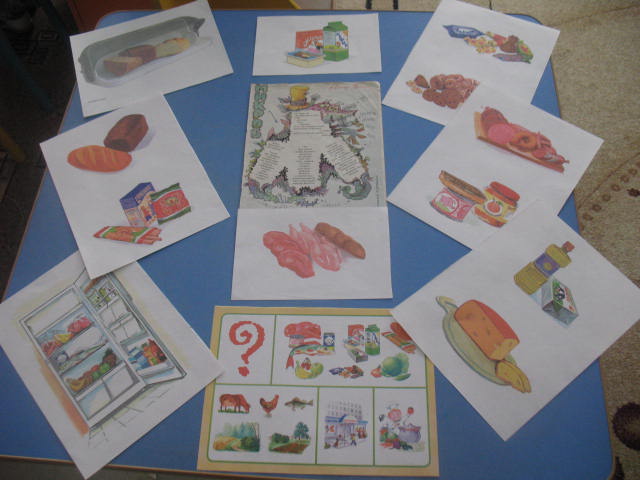 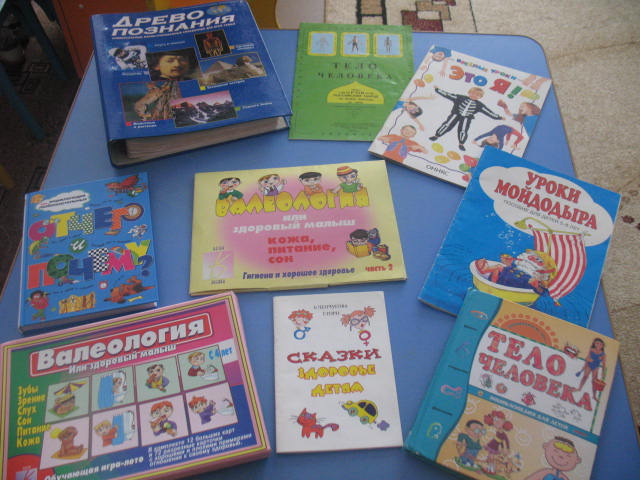 Беседы с детьми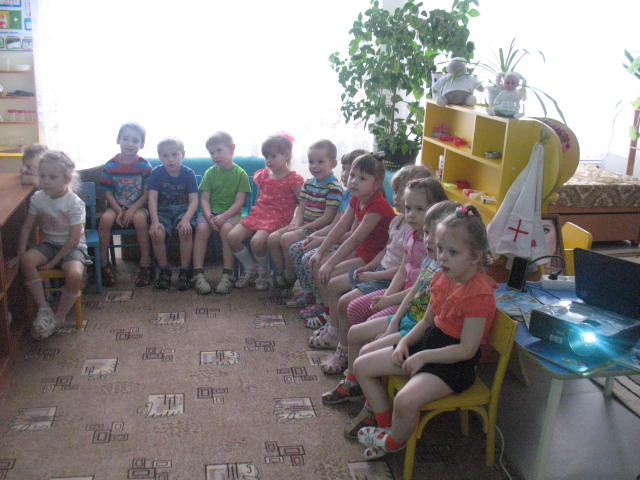 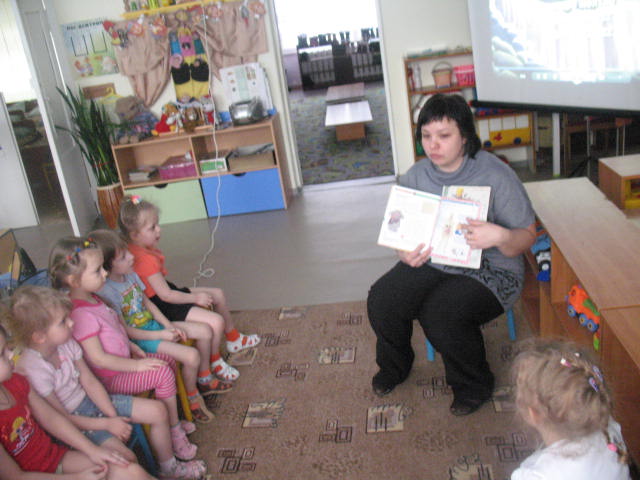 Беседа с медсестрой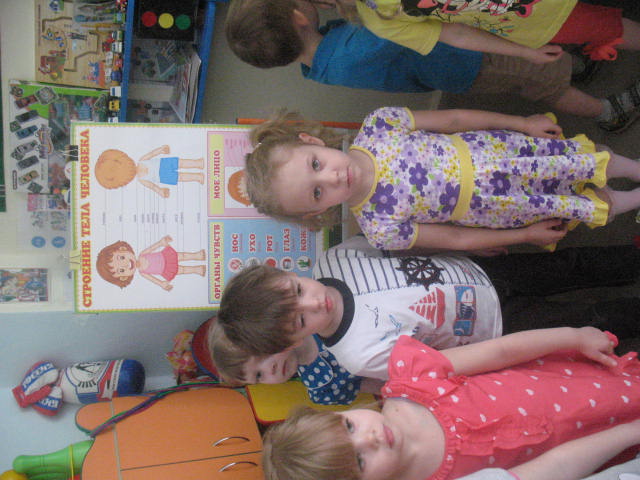 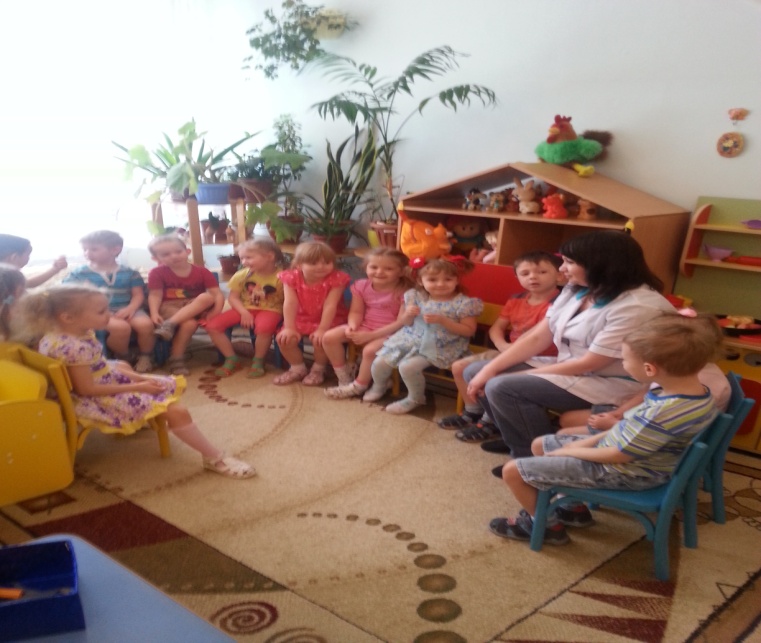 Рисуем микробов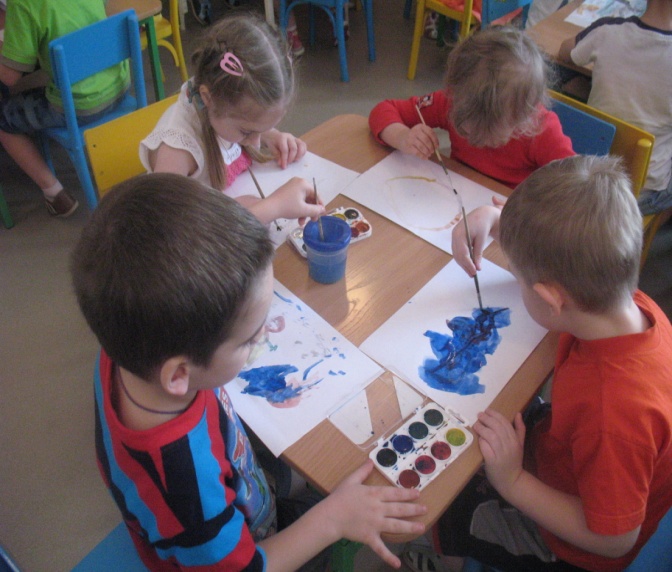 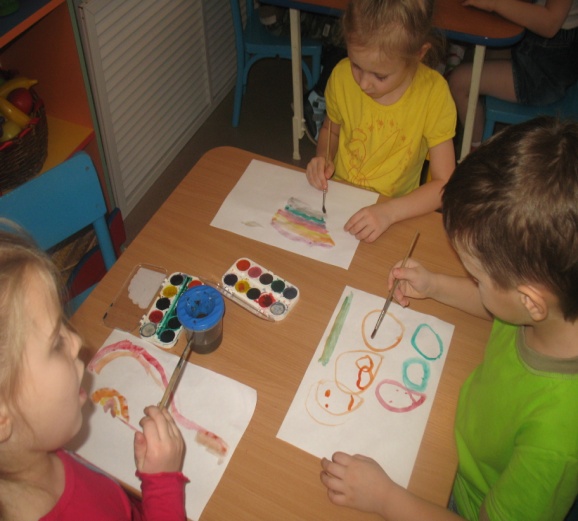 Лепим микробов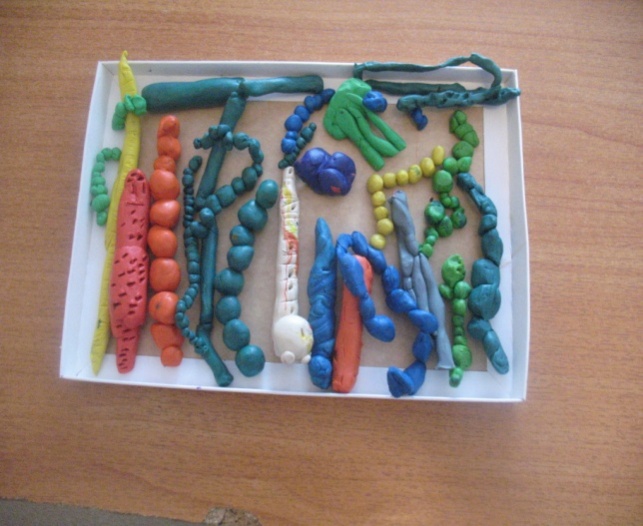 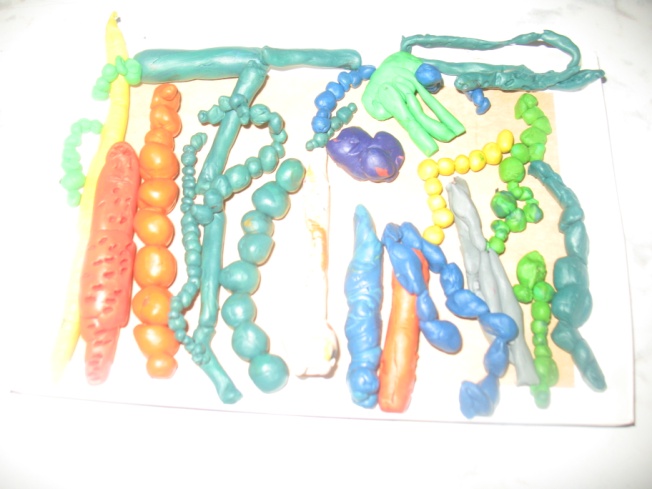 Аппликация 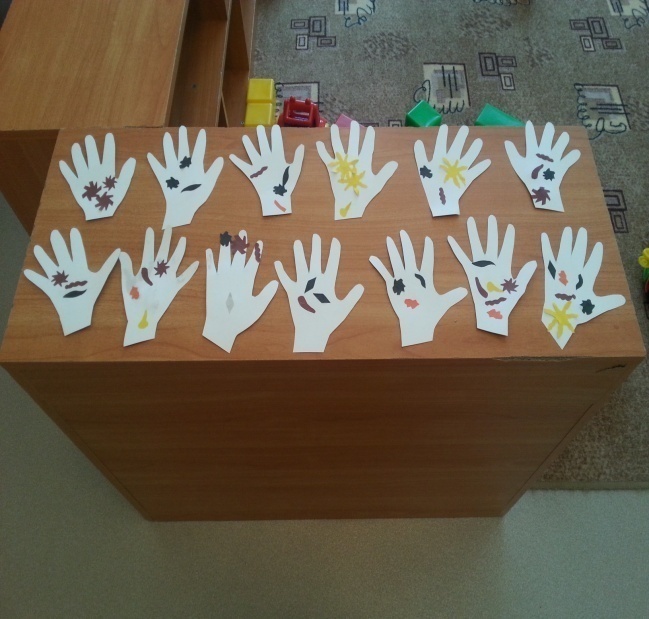 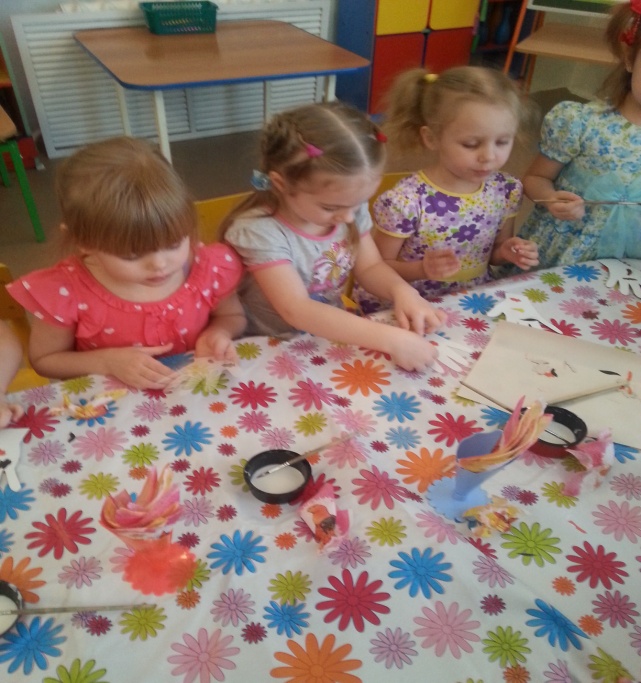 Водные процедуры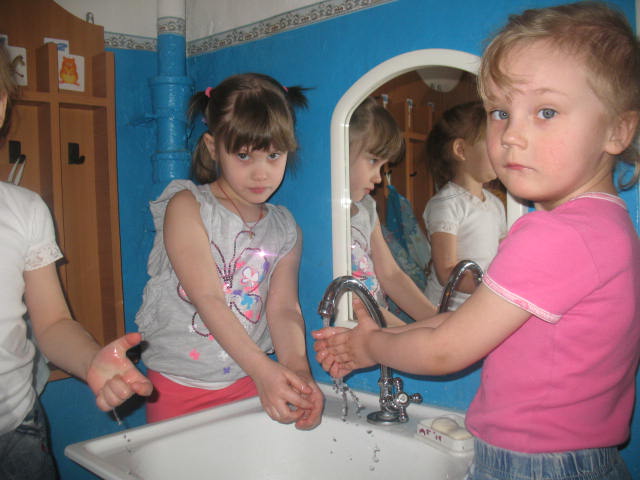 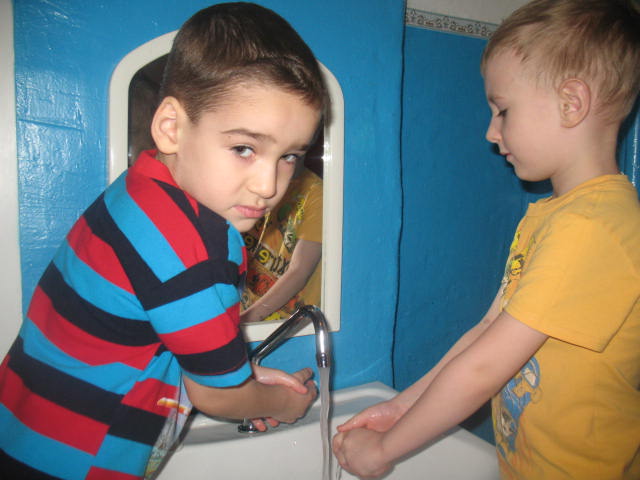 Я полезен очень – вот так штука:
Нет от простуды средства лучше лука.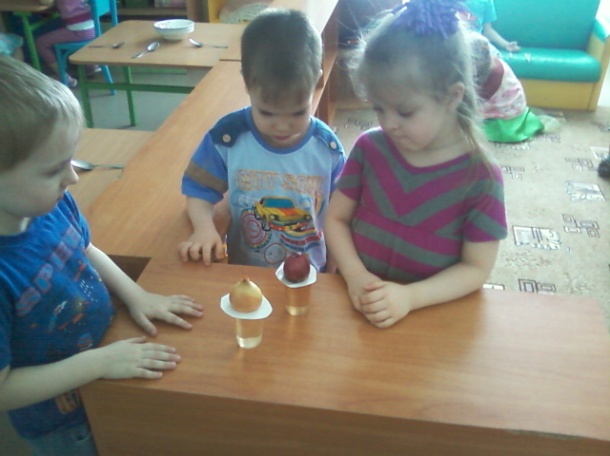 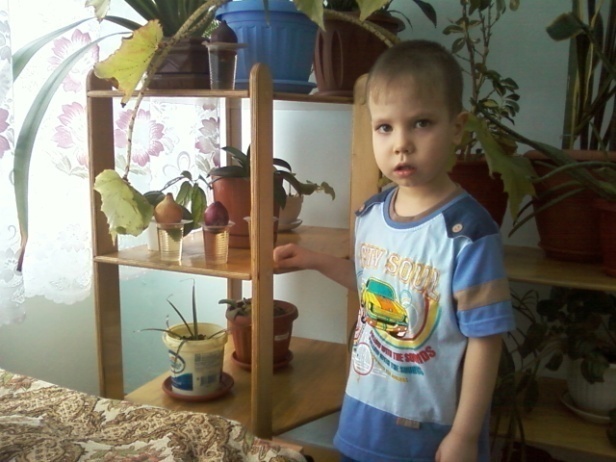 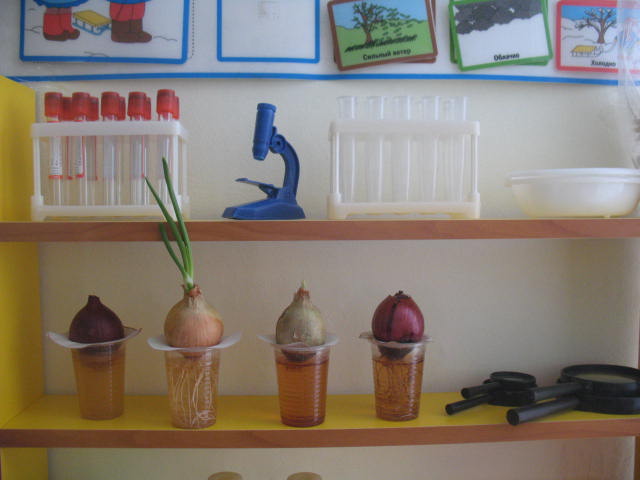 Закаливание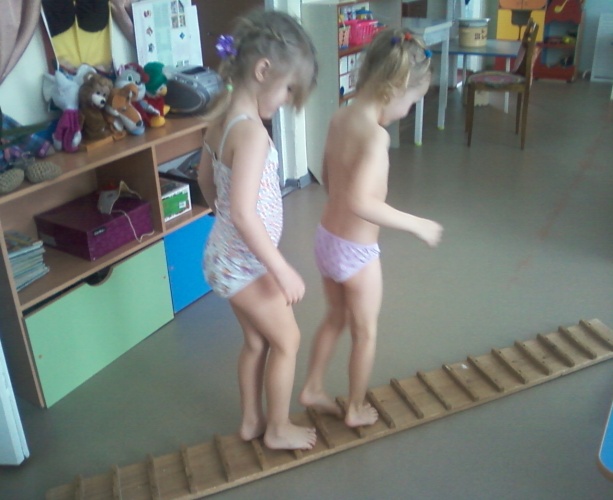 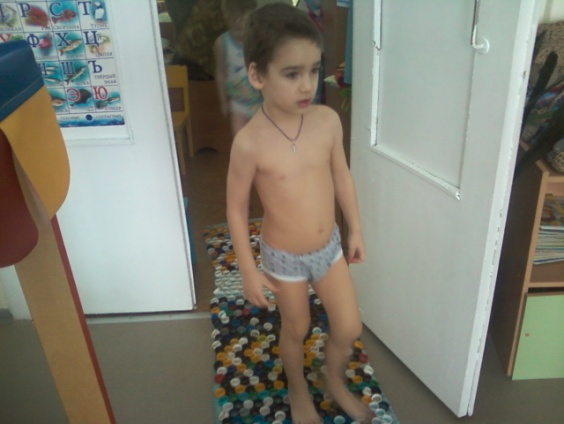 Утренняя зарядка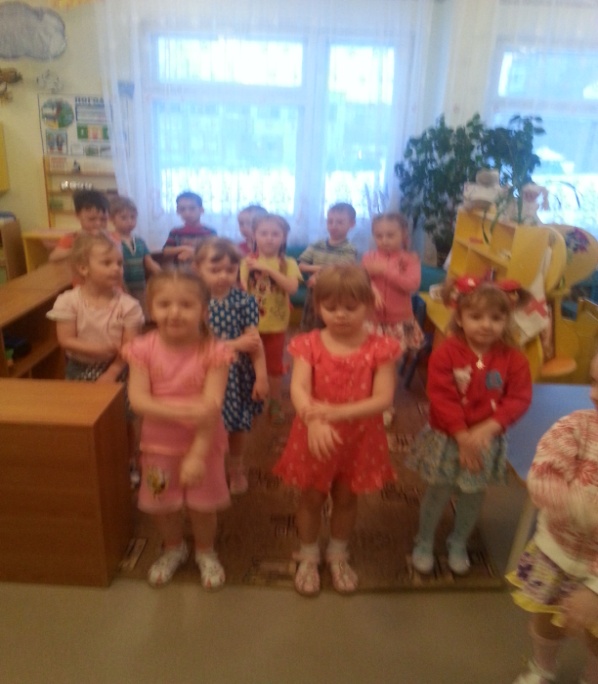 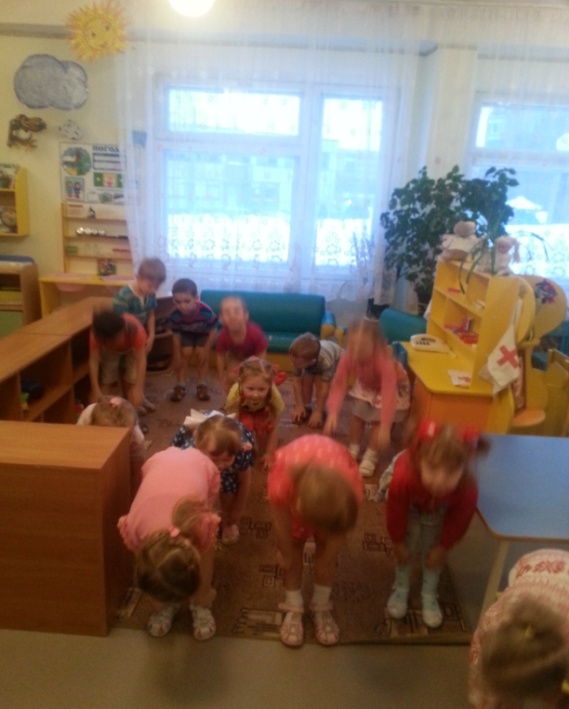 Изучаем тело человека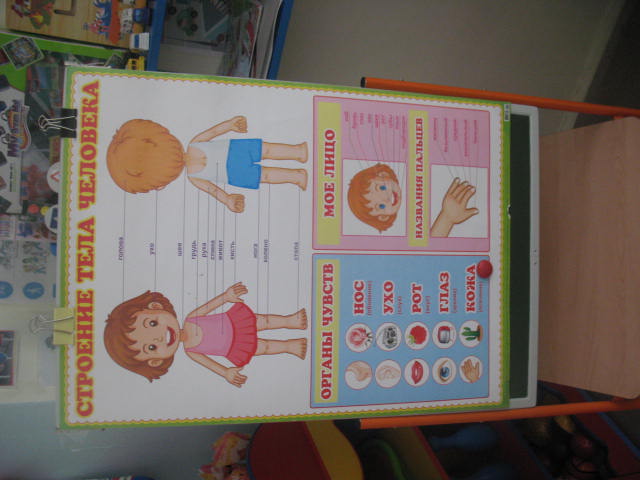 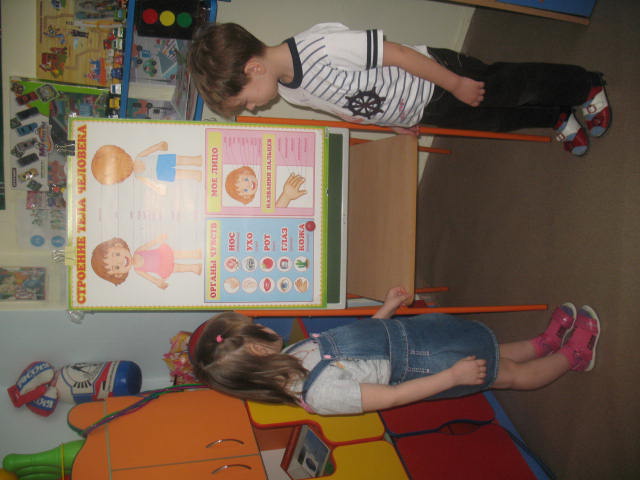 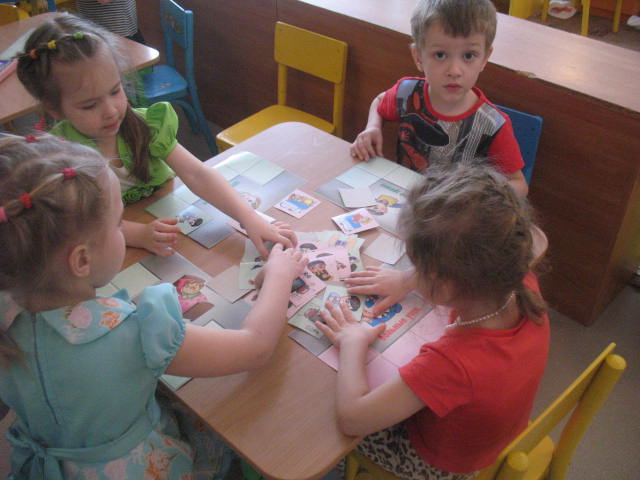 Дидактические  игры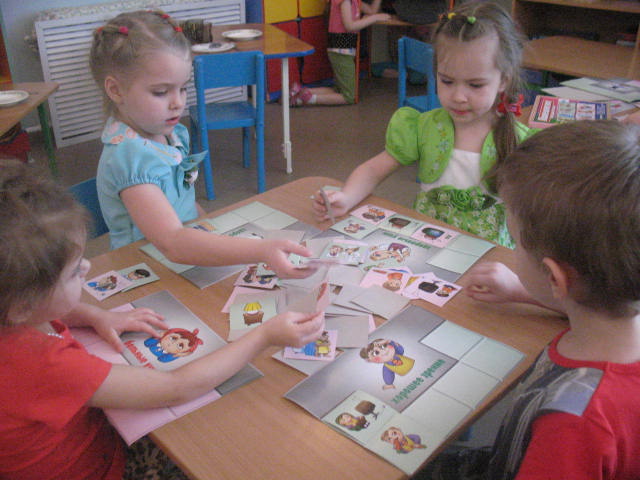 С/р. Игра «Больница»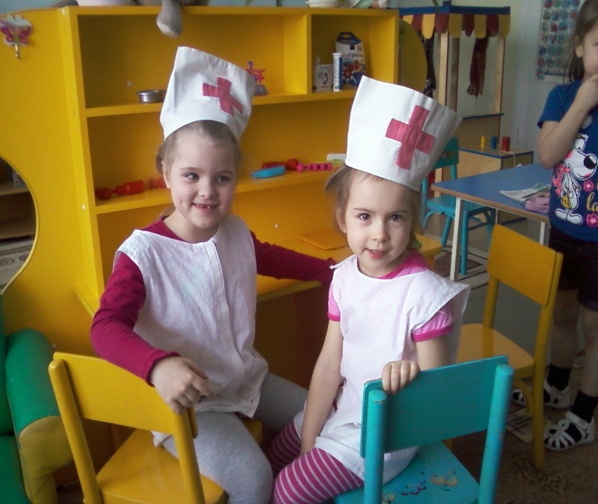 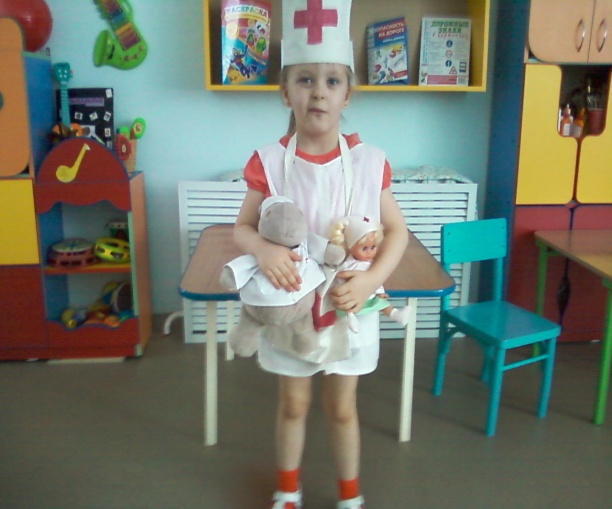 С/р. Игра «Лаборатория»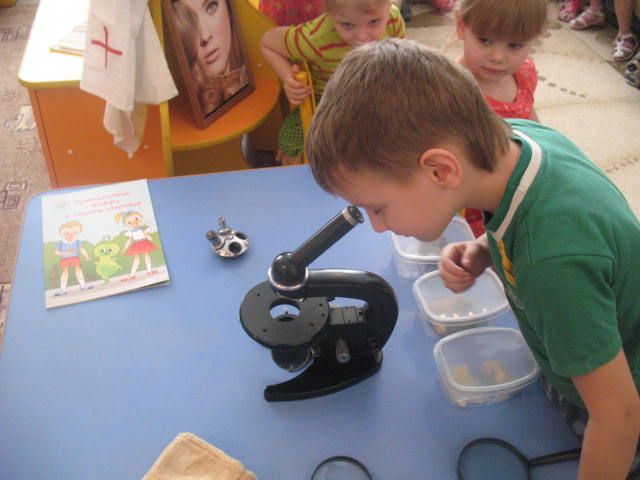 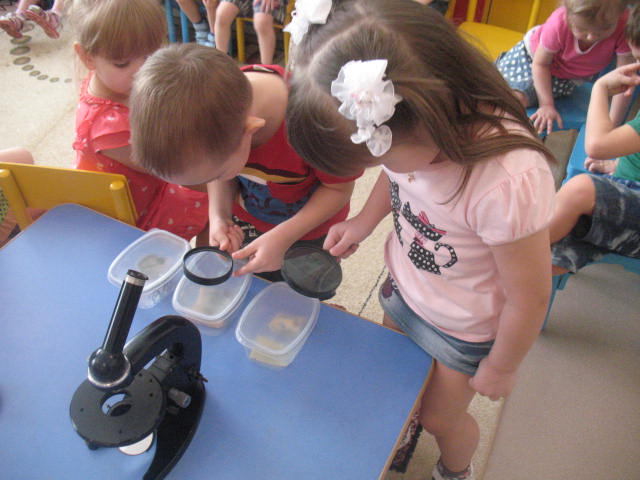 Рассматривание снега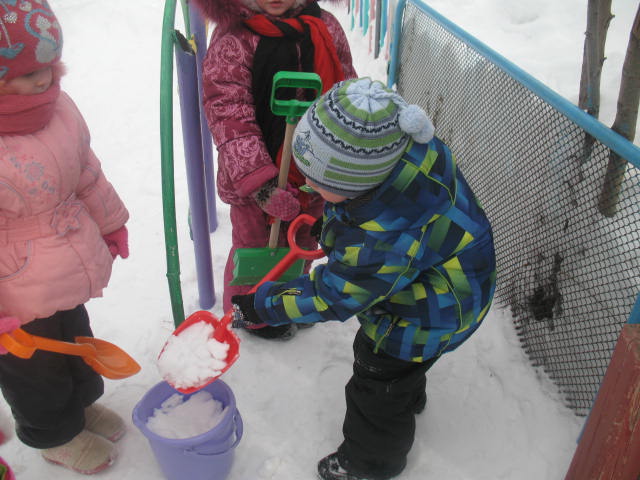 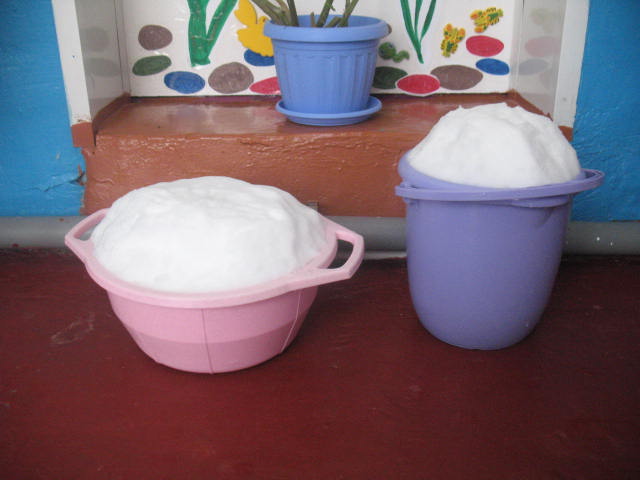 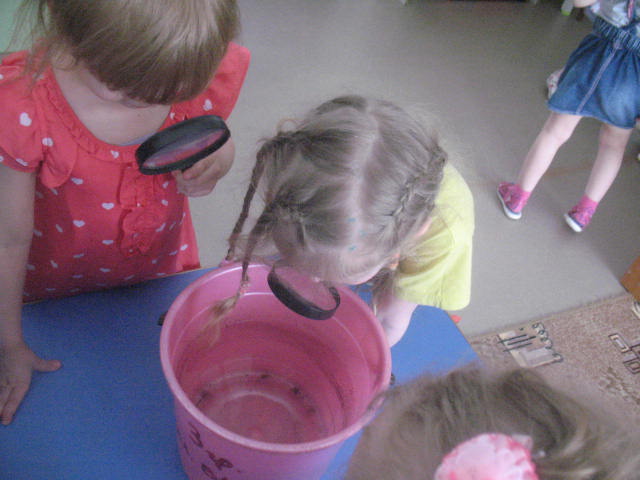 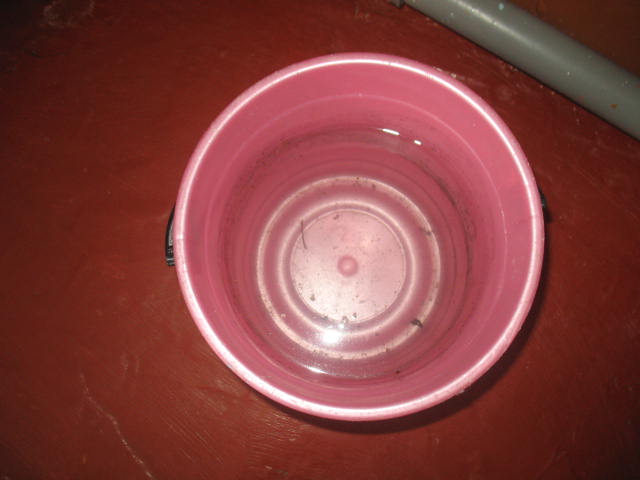 Выращиваем и рассматриваем плесень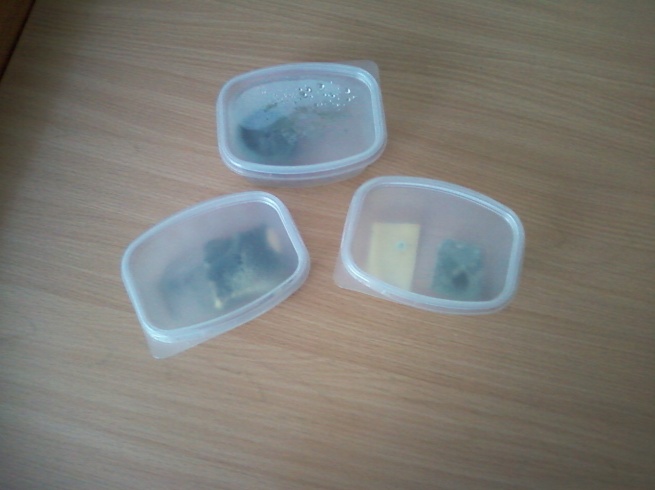 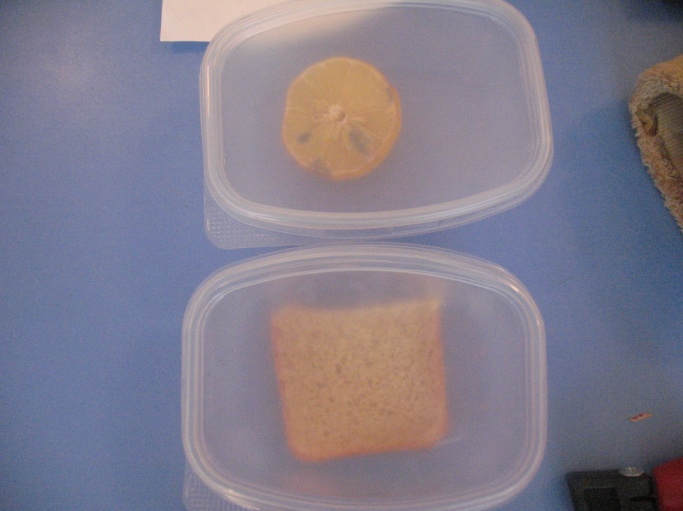 Стишки про микробовХоть меня не видит глаз,                               Без меня не сваришь сыра,Заразить могу я вас                                         И не сделаешь кефира.И холерой и ангиной,                                      Простоквашу и творогНасморком и скарлатиной .                          Приготовить я помог.Просмотр мультфильма "Мир в одной капле. Охотники за микробами."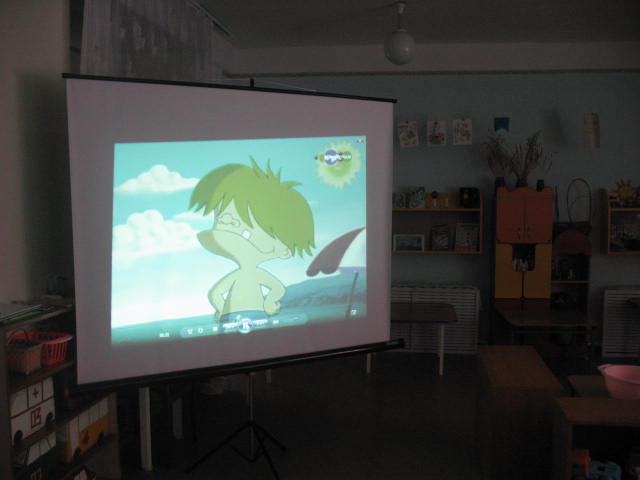 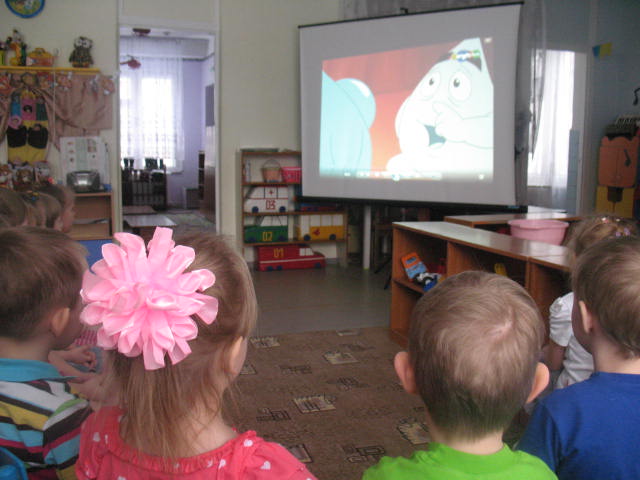 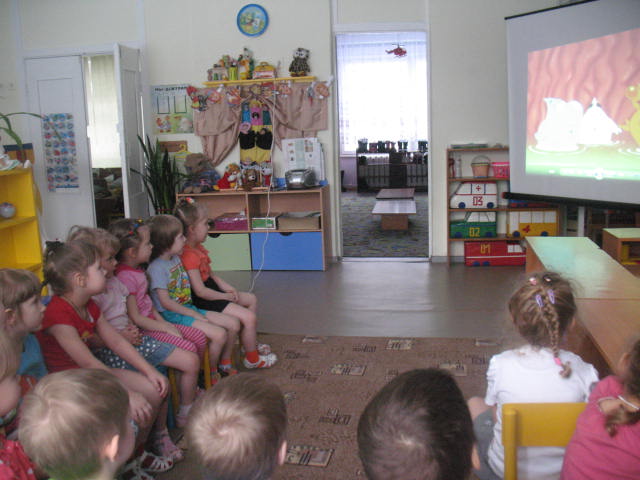 Здоровье – самое главное богатство человека. И беречь его надо уже с детских лет.  Основное направление нашей деятельности – сохранение и укрепление здоровья детей.Участвуя в этом проекте дети обрели не только новые знания, нои получили массу удовольствия и радости. С большим интересом включались во все виды деятельности. Особую радость дети и родители ощутили от совместной деятельности.V этап-презентация: Спектакль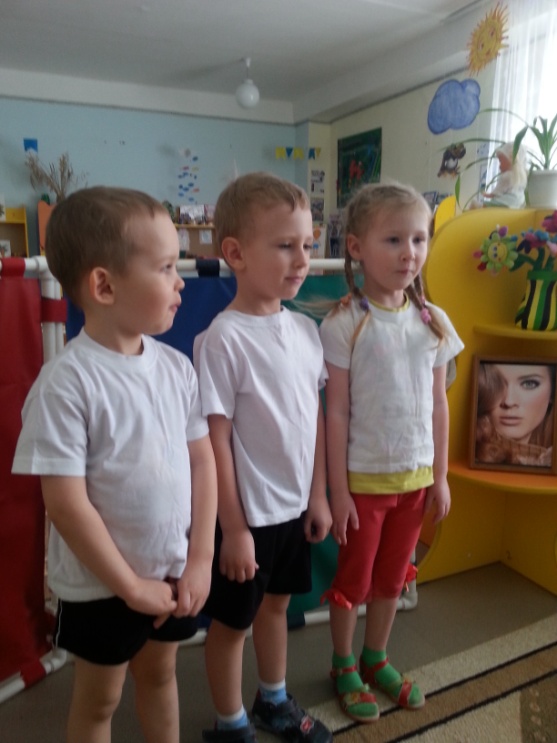 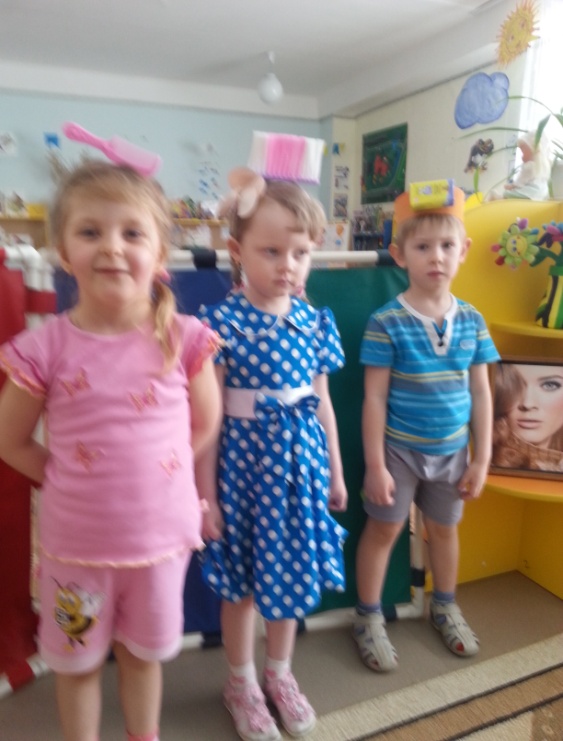 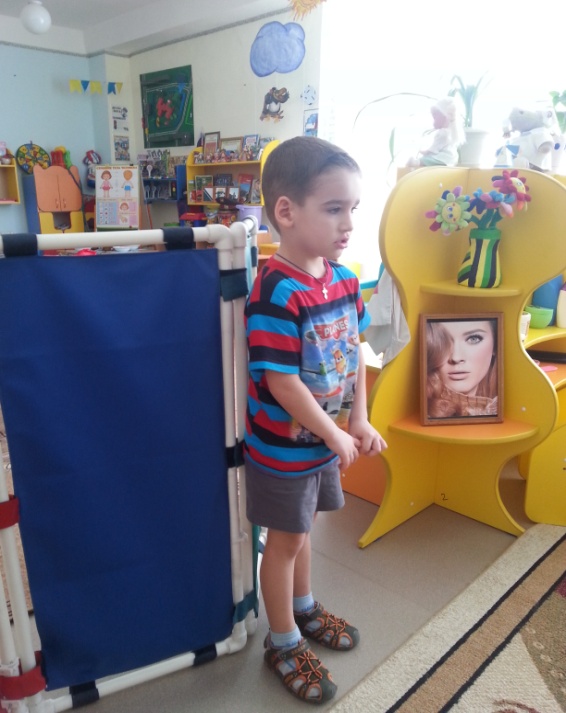 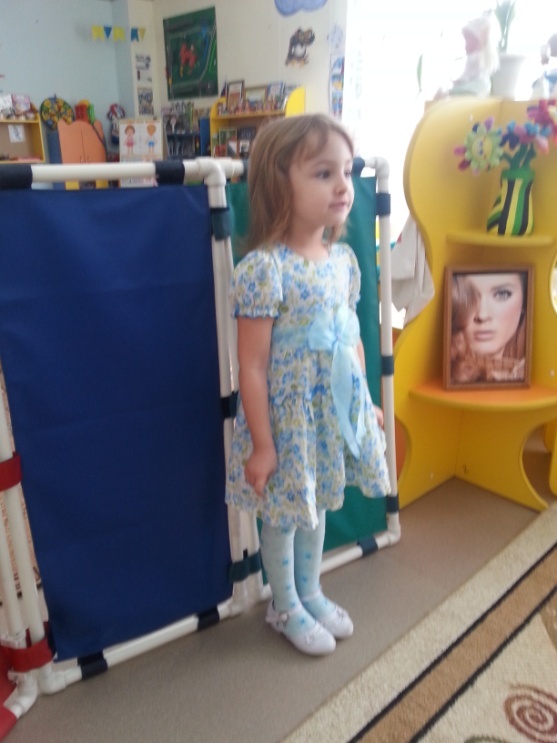 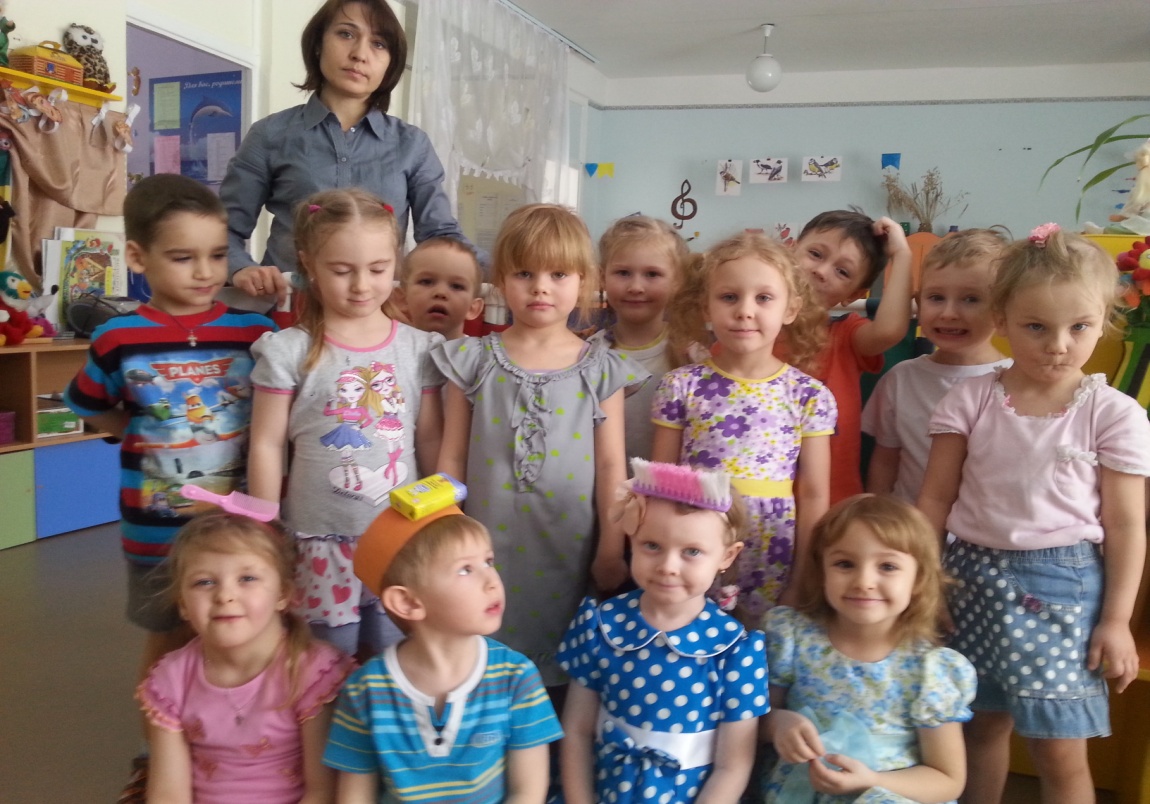 Что мы знаем?Что хотим знать?Где взять информацию?Микробы ужасные, их нельзя есть (Катя).Очень гадкие могут пробраться в любой дом (Соня).Микробы могут быть полезные (Егор).Микробы есть на руках (Ваня).Микробы могут разбегаться по всему телу (Даша). Из-за них мы болеем (Ульяна).Они вредные.Из-за них портится кровь.Если мыться, микробов не будет.Какого цвета бывают микробы? (Соня).Что такое микробы?Какие бывают микробы?Где живут микробы? (Даша).Как избавиться от микробов?Откуда взялись  микробы?Как выглядят микробы?Есть ли какая-нибудь польза от микробов?Узнать у ученых.Спросить у родителей.Проведение экспериментов.Телевизор.Из компьютера.В микроскопе.Чтение книг.Спросить у врача.